ҠАРАР                                                                             ПОСТАНОВЛЕНИЕ16 сентябрь 2021 й.	                        № 21                  16 сентября  2021 г.«О внесении изменений в постановление главы муниципального образования Писаревский сельсовет Шаранского района Республики Башкортостан №7 от 14 февраля 2005 года»	Рассмотрев заявление Актимирова С.И., в соответствии с пунктом 10 ст.3 Федерального закона №137 от 25.10.2001г. «О введении в действие Земельного кодекса РФ», со статьями 15, 20, 28 Земельного кодекса РФ, статьями 10, 11, 15 Закона Республики Башкортостан «О регулировании земельных отношений в Республике Башкортостан» и ст.56 Градостроительного кодекса РФ, 					ПОСТАНОВЛЯЮ:	1. Внести изменения в постановление главы муниципального образования Писаревский сельсовет Шаранского района Республики Башкортостан №7 от 14 февраля 2005 года «О предоставлении в собственность Актимирову Сергею Исламгуловичу земельного участка, расположенного по адресу Республика Башкортостан, Шаранский район, д.Сакты, ул.Центральная д.4», исключив из текста постановления сведения о кадастровом номере земельного участка предоставляемого Актимирову С.И.2. Изложить пункт 1 постановления главы муниципального образования Писаревский сельсовет Шаранского района Республики Башкортостан №7 от 14 февраля 2005 года «О предоставлении в собственность Актимирову Сергею Исламгуловичу земельного участка, расположенного по адресу Республика Башкортостан, Шаранский район, д.Сакты, ул.Центральная д.4» в следующей редакции: «Предоставить Актимирову С.И. в собственность бесплатно земельный участок из земель поселений муниципального образования Писаревский сельсовет, не обремененный правами третьих лиц (на земельном участке отсутствуют объекты инженерной, транспортной и социальной инфраструктуры, здания, строения и сооружения, не принадлежащие собственнику) для застройки и ведения личного подсобного хозяйства, расположенный по адресу: Республика Башкортостан, Шаранский район, д.Сакты, ул.Центральная дом 4, площадью 3500 кв.м.»3.  В остальном текст постановления главы муниципального образования Писаревский сельсовет Шаранского района Республики Башкортостан №7 от 14 февраля 2005 года «О предоставлении в собственность Актимирову Сергею Исламгуловичу земельного участка, расположенного по адресу Республика Башкортостан, Шаранский район, д.Сакты, ул.Центральная д.4» оставить без изменения.4.      Настоящее постановление вступает в силу со дня его подписания.      5.      Контроль за исполнением настоящего постановления оставляю за собой.И.о. главы сельского поселенияПисаревский сельсовет                                                                 О.И. ГолубеваБашкортостан  РеспубликаһыШаран  районы  муниципальрайоныныПисаревоауылбиләмәһеХакимитеБашлыгы452644,Писаревоауылы, Мэктэпурамы, 11-йорттел.(34769) 2-34-16  email:pisarevskss@yandex.ru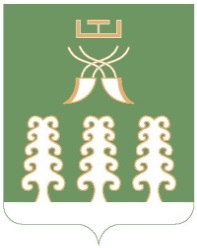 Республика БашкортостанАдминистрация  сельского поселенияПисаревский сельсоветмуниципального  районаШаранский район452644  д. Писарево, ул. Школьная, 11тел. (34769)  2-34-16 email:pisarevskss@yandex.ru